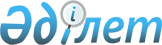 Об утверждении нормы потребления тепловой энергии
					
			Утративший силу
			
			
		
					Постановление акимата Бурабайского района Акмолинской области от 13 февраля 2012 года № А-2/80. Зарегистрировано Управлением юстиции Бурабайского района Акмолинской области 12 марта 2012 года № 1-19-224. Утратило силу в связи с истечением срока применения - (письмо акима Бурабайского района Акмолинской области от 20 июня 2013 года № 01-10-682)      Сноска. Утратило силу в связи с истечением срока применения - (письмо акима Бурабайского района Акмолинской области от 20.06.2013 № 01-10-682).      Примечание РЦПИ:

      В тексте сохранена авторская орфография и пунктуация.

      В соответствии с пунктом 2 статьи 31 Закона Республики Казахстан от 23 января 2001 года «О местном государственном управлении и самоуправлении в Республике Казахстан», Постановлением Правительства Республики Казахстан от 9 апреля 1999 года № 400 «О дополнительных мерах по государственному регулированию цен и тарифов на услуги предприятий-монополистов», пунктом 67 Правил пользования тепловой энергией, утвержденных приказом Министра энергетики и минеральных ресурсов Республики Казахстан от 24 января 2005 года № 10 и на основании предоставленных расчетов для определения норм потребления тепловой энергии, акимат Бурабайского района ПОСТАНОВЛЯЕТ:



      1. Утвердить норму потребления тепловой энергии, для целей отопления, на один квадратный метр общей площади жилых домов в городе Щучинске для бытовых потребителей, не имеющих приборов коммерческого учета, отапливаемых товариществом с ограниченной ответственностью «Теміржолжылу-Кызылжар», в размере 0,0077 гекокалорий/м2 в месяц на отопительный сезон.



      2. Утвердить норму потребления тепловой энергии, для целей отопления, на один квадратный метр общей площади жилых домов в городе Щучинске для бытовых потребителей, не имеющих приборов коммерческого учета, отапливаемых государственным коммунальным предприятием на праве хозяйственного ведения «Термо-Транзит» при отделе жилищно-коммунального хозяйства, пассажирского транспорта и автомобильных дорог Бурабайского района» в размере 0,03654 гекокалорий/м2 в месяц на отопительный сезон.



      3. Утвердить норму потребления тепловой энергии, для целей отопления, на один квадратный метр общей площади жилых домов в поселке Зеленый Бор для бытовых потребителей, не имеющих приборов коммерческого учета, отапливаемых государственным коммунальным предприятием на праве хозяйственного ведения «Термо-Транзит» при отделе жилищно-коммунального хозяйства, пассажирского транспорта и автомобильных дорог Бурабайского района» в размере 0,04139 гекокалорий/м2 в месяц на отопительный сезон.



      4. Утвердить норму потребления тепловой энергии на подогрев водопроводной воды, для целей горячего водоснабжения, на одного человека в городе Щучинске для бытовых потребителей, не имеющих приборов коммерческого учета, отапливаемых государственным коммунальным предприятием на праве хозяйственного ведения «Термо-Транзит» при отделе жилищно-коммунального хозяйства, пассажирского транспорта и автомобильных дорог Бурабайского района» в размере 0,19 гекокалорий на одного человека без приборов учета воды и 0,05 гекокалорий/м3 с приборами учета воды в месяц на отопительный сезон.



      5. Контроль за исполнением настоящего постановления возложить на заместителя акима района Е.С. Каменова.



      6. Настоящее постановление вступает в силу со дня государственной регистрации в Департаменте юстиции Акмолинской области и вводится в действие со дня официального опубликования.      Аким Бурабайского района                   В.Балахонцев
					© 2012. РГП на ПХВ «Институт законодательства и правовой информации Республики Казахстан» Министерства юстиции Республики Казахстан
				